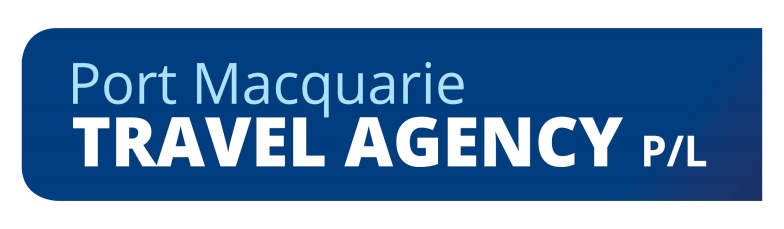 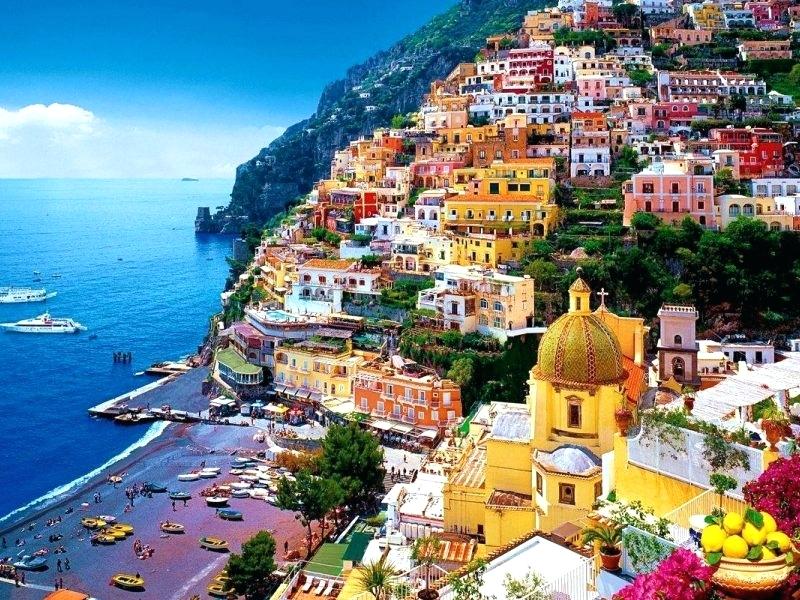 Grand Italian Experience with Dubai Stopover23 Spectacular Days – 19 May 2020Fully escorted by Sonya WheatleyTUE 19 MAY	HOME TO DUBAIYou will be picked up from your front door (within a 35km radius of Port Macquarie) and transferred to Port Macquarie airport for your flight to Sydney and onto to Rome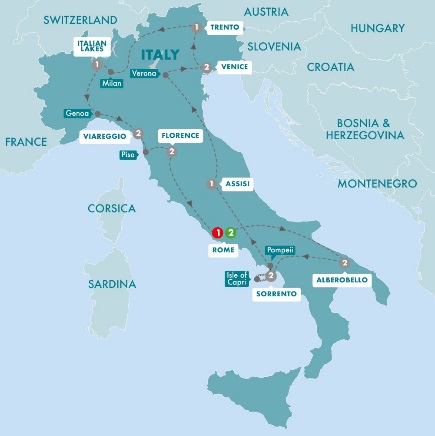 Depart 		Port Macquarie on Qantaslink QF2171		at 1.50pm Arrive		Sydney at 2.55pmDepart 		Sydney on Emirates flight EK413 at 9.10pmWED 20 MAY	DUBAI TO ROMEArrive		Dubai at 5.40amDepart 		Dubai on Emirates flight EK097 at 9.10amArrive 		Rome at 1.25pmOn arrival in Rome we will be me and transferred to our accommodation.Hotel: Crowne Plaza St. Peter’s or similar (3 nights)THU 21 MAY	ROME DAY AT LEISURE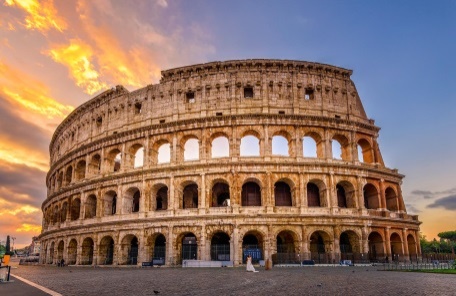 Blaze a trail through la bella Italia - your epic journey begins in Rome, once the powerful capital of the world and yours to explore.  Tonight we begin our 17 Day Trafalgar Grand Italian Experience tour, meeting up with our travel companions and Travel Director for a Welcome Reception and orientation drive introducing you to some of the city’s iconic and unexpected highlights. Meal(s): B, WR  Hotel: Crowne Plaza St. Peter’s or similar  FRI 22 MAY	ROME SIGHTSEEING AND FREE TIMEFollow in the footsteps of the pilgrims who for centuries have flocked to the Vatican City. Visit St. Peter’s Basilica, one of the holiest sites in Christendom, joining a Local Specialist for an included sightseeing tour.See Michelangelo’s magnificent Pietà, hewn from the most “perfect” block of Carrara marble. Then, venture into Ancient Rome to see Circus Maximus, where the thundering noise of chariot races once filled the air, followed by a visit to the Colosseum. The afternoon is yours to explore at leisure. Sit on the Spanish Steps, shop up a storm on Via Veneto or continue your encounter with Ancient Rome on Palatine Hill to see theTemple of Apollo and Flavian Palace, among other excavations.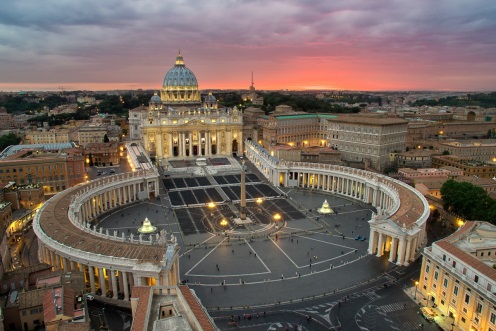 Meal(s): BB  Hotel: Crowne Plaza St. Peter’s or similar  SAT 23 MAY	ROME – ALBEROBELLO REGION (2 Nights)We journey east through the Campania Mountains and the orange and olive groves of Puglia near the Adriatic coast, our home for the next two nights. This evening, we enjoy a delicious local dinner at our hotel. Meal(s): BB, DW Hotel: Sierra Silvana or similarSUN 24 MAY	ALBEROBELLO REGION SIGHTSEEING AND FREE TIMEThe conical limestone houses of Alberobello take centre stage during our guided tour with a Local Specialist. Here, we’ll see the UNESCO-listed collection of almost 1,500 trulli dating back to the 14th century. Enjoy a leisurely afternoon on your own. Consider an Optional Experience or indulge in delectable local flavours at a local trattoria. This evening, we ‘Connect With Locals’ over a Be My Guest dinner at a traditional masseria. Meal(s): BB, DW Hotel: Sierra Silvana or similar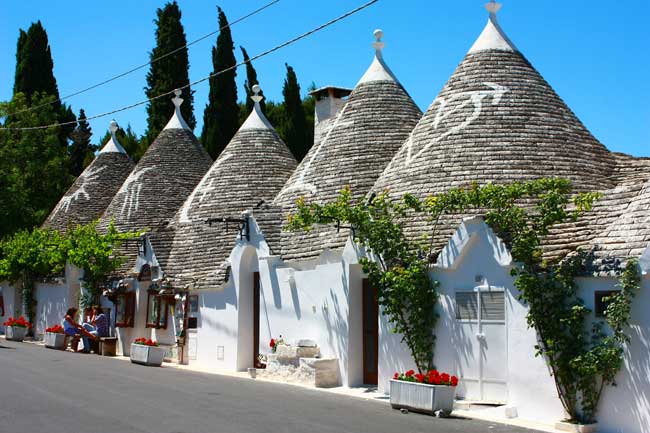 MON 25 MAY 	ALBEROBELLO REGION - SORRENTO (2 Nights)The fresh aroma of lemons is your constant companion in the stunning coastal town of Sorrento, your home for the next two nights. View the bustling Piazza Tasso and Corso Italia before spending the rest of the day on your own. Kick back and sip delicious Limoncello di Sorrento, enjoy lunch at the picture-perfect Marina Piccola or spend the afternoon soaking up la dolce vita. Tonight we dine at our hotel in Sorrento.Meal(s): BB, DW Hotel: La Residenza or similarTUE 26 MAY	ISLE OF CAPRI EXCURSIONCruise the deep blue waters of the Tyrrhenian Sea to the beautiful Isle of Capri. Enjoy a guided tour of Capri Town, watching the beautiful people sip their cappuccino in the glamorous Piazzetta. Meal(s): BB Hotel: La Residenza or similarWED 27 MAY 	SORRENTO – POMPEII - ASSISI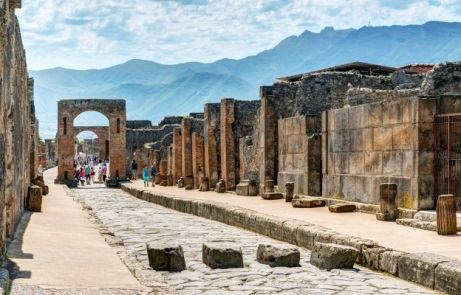 Explore the tragic history of the ancient lost city of Pompeii with a Local Specialist. Gain a deeper understanding of what life was like in this Roman settlement that lay buried for centuries after Mount Vesuvius erupted. Continue your journey through the rolling green and golden fields of Umbria, arriving at the mystical hilltop town of Assisi. Meet your Local Specialist for a visit of the stunning Basilica of St. Francis, featuring exquisite frescoes by Giotto. Tonight, we dine in our hotel. Meal(s): BB, DW Hotel: Grand or similarTHU 28 MAY 	ASSISSI – VERONA - VENICE (MURANO) (2Nights)Celebrate the epic tale of Romeo and Juliet during this morning’s visit to the fair city of Verona where you will view Juliet’s Balcony and the Roman Arena built in the 1st century. We venture to the Adriatic coast this afternoon bound for Venice where we will spend two nights. Meal(s): BB Hotel: La Gare MGallery or similar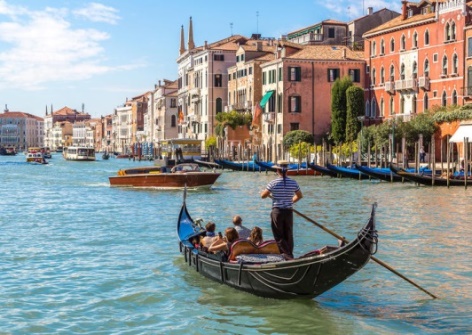 FRI 29 MAY	VENICE ORIENTATION AND FREE TIME‘Dive Into culture’ this morning and witness the delicate craft of Venetian glassblowing that spans centuries. Glide by private launch along bustling waterways to view the Bridge of Sighs, Doge’s Palace and St. Mark’s Basilica before spending free time exploring the city. Stroll along the Grand Canal, nibble on delicious cicchetti at a cosy bacaro or cross the lagoon on an Optional Experience to the colourful Burano Island.Meal(s): BB  Hotel: La Gare MGallery or similarSAT 30 MAY	VENICE (MURANO) - TRENTOThis morning, we traverse pastoral Veneto plains to the sophisticated town of Trento surrounded by the Dolomites. Once located within the Austrian Empire, the town exudes both classical Italian elegance and cultural influences from the north, which you can enjoy at one of its many beer halls or cafés. Consider sampling the delicious local apple strudel, then wander around the Piazza Duomo before checking in to your hotel for the night. Meal(s): BB Hotel: Grand or similarSUN 31 MAY	TRENTO – MILAN – ITALIAN LAKESContinue west through Italy’s stunning Lakes District to the sophisticated powerhouse of Milan. You’ll have some free time to explore on your own after an orientation of the city’s iconic sights. See the exquisite Gothic Duomo, La Scala Opera House and the Galleria, one of the world’s oldest shopping malls. We spend this afternoon on the quiet shores of Lake Maggiore, soaking up the pleasant lakeside atmosphere and exploring Baveno. Meal(s): BB, DW Hotel: Simplon/Grand Dino or similar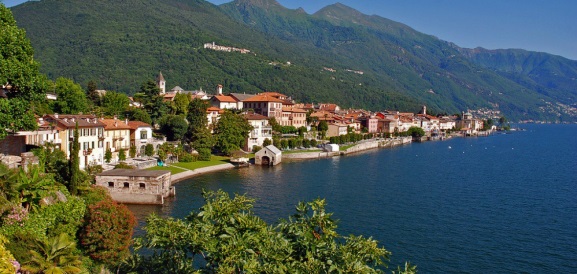 MON 01 JUN	ITALIAN LAKES- GENOA - VIAREGGIO (2 Nights)Journey to Genoa where a Local Specialist will show us this city’s majestic architecture. Continue to seaside resort of Viareggio where we will dine at our hotel. Meal(s): BB, DW Hotel: Mercure or similarTUE 02 JUN 	VIAREGGIO FREE DAYIndulge in a full free day to soak up the laid back atmosphere. Stroll along the waterfront or consider joining an Optional Experience to Porto Venere and the Bay of Poets where you’ll embark on an encounter with the cliffside villages of Cinque Terre. Meal(s): BB Hotel: Mercure or similarWED 03 JUN	VIAREGGIO – PISA- FLORENCE (2 Nights)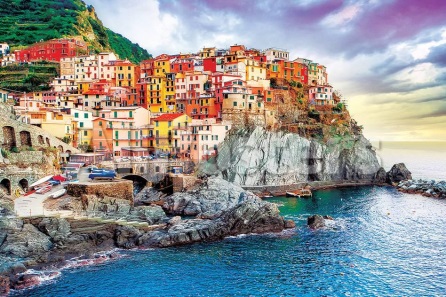 Travelling south through the unforgettable scenery of Tuscany, we arrive in Pisa to view its famous Leaning Tower before continuing to the Renaissance city of Florence. This afternoon is yours at leisure to wander through the grand squares and labyrinthine lanes of Florence, whose connection with the Medici family saw this city become one of the world’s most cultural centres. Consider a visit to the Academy of Fine Arts to see the Michelangelo’s statue of David, amble along the Arno River or ascend the stone steps up to Piazzale Michelangelo for spectacular views of the city. Meal(s): BB Hotel: Grand Mediterraneo or similar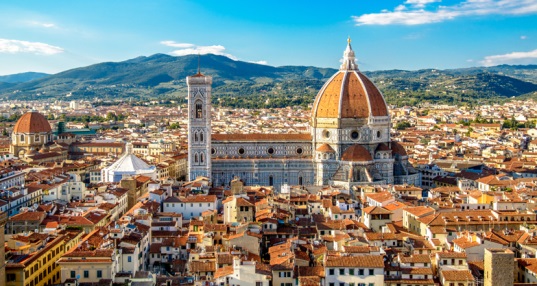 THU 04 JUN	FLORENCE SIGHTSEEING AND FREE TIMEJoin a Local Specialist this morning to view the city’s finest masterpieces – the magnificent Duomo, Giotto’s Bell Tower and the 13th-century Santa Croce Basilica, the final resting place of Michelangelo, Galileo and Machiavelli. Later, learn about the quality and workmanship of two of this city’s historic industries at demonstrations of Florentine leathercraft and 18-carat gold. Then, spend the rest of our afternoon on your own. Walk across the 400-year-old Ponte Vecchio or wander through the Renaissance Boboli Gardens, stopping for a slice or two of schiacciata along the way. Meal(s): BB Hotel: Grand Mediterraneo or similar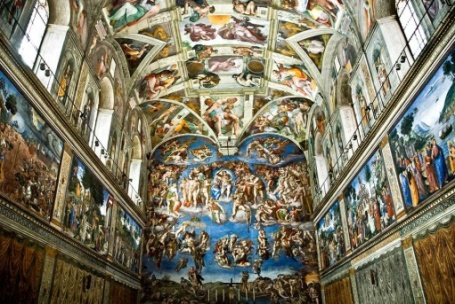 FRI 05 JUN 	FLORENCE – ROME – VATICAN EXPERIENCEJourney through the sprawling vineyards of Chianti, past the hill-towns of Umbria before arriving in Rome. This evening we ‘Dive Into Culture’ at an exclusive Farewell dining experience in the Museo Gregoriano Profano, with its centuries of Roman and Ancient Greek sculptures and antiquities, or the magnificent surrounds of the Salone di Raffaello in the Pinacoteca. Gain access to the Museum before dinner, then continue your evening with a tour of the Vatican Museums with a Local Specialist, after it closes to the public, including views of Michelangelo’s magnificent frescoed ceiling in the Sistine Chapel. Meal(s): BB, FD Hotel: Sheraton Parco De Medici or similarSAT 06 JUN	DEPART TO DUBAIOur epic encounter with Italy has sadly come to an end. We say arrivederci to Romeand our newfound friends at the end of our Grand Italian Experience.  Meal(s): BBWe will be transferred to the airport for our flight to DubaiDepart 		Rome on Emirates flight EK98 at 3.25pm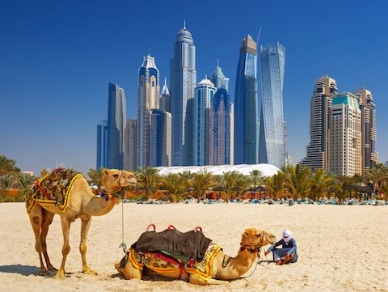 Arrive		Dubai at 11.25pmOn arrival in Dubai we will be transferred to our accommodation for the next 3 nightsAccommodation – Rove Downtown Dubai with Breakfast for 3 nightsSUN 07 JUN 	DUBAIA leisurely morning to enjoy Dubai and then this afternoon we join our Sundowner Dune Dinner Safari TourThe Mysterious desert is the ideal venue for a magical and memorable evening.  Experience the serenity and beauty of the Arabian desert with sunset over the dunes, falcon viewing, camel rides, a belly dancing show and a Arabic style buffet with unlimited selected beveragesMON 08 JUN		Today we enjoy a Half day traditional Dubai city tour and time at leisure for exploring or shopping in DubaiTUE 09 JUN	DUBAI TO SYDNEYWe will be transferred to the airport this morning for our homeward bound flightDepart		Dubai on Emirates flight EK412 at 10.15amMON 10 JUN	SYDNEY TO PORT MACQUARIEArrive		Sydney at 6.05amDepart		Sydney on Qantaslink QF2164 at 9.15amArrive 		Port Macquarie 10.15amOn arrival in Port Macquarie you will be transferred to your homeINCLUSIONS:Return transfers from your front door within 35 kms of Port Macquarie to Port Macquarie Airport and returnEscorted throughout -  subject to minimum numbers being metReturn flight from Port Macquarie to Sydney with QantaslinkEconomy class air travel with Emirates Sydney to Rome return with a stopover in DubaiBreakfast included every day8 dinners whilst on Italy tourAudio Headsets for flexible sightseeing while on Italy tourLuxury air-conditioned coach with Cherry-picked hotels, all tried and trusted whist on tourHand-picked Trip Highlights whilst on Italy tourOptional Experiences and free time whilst on Italy tourAll porterage and restaurant gratuities whilst on Italy tourMust-see sightseeing and surprise extrasAn expert Travel Director and a professional Driver whilst on Italy tourAll hotel tips, charges and local taxes whist on Italy tour3 nights stopover in Dubai at Rove Downtown with transfers Airport/Hotel/AirportSundowner Dune Dinner Safari and Half day Traditional Dubai city tourYOUR INCLUDED SIGHTS WHILST ON ITALY TOUR• VIP ADMISSION to the Vatican Museums• CITY TOUR in Rome, Alberobello, Capri, Pompeii, Assisi, Genoa and Florence• ORIENTATION of Venice• VISIT St. Peter’s Basilica, the Sistine Chapel and the Colosseum in Rome, the excavations at Pompeii and the Basilica of St. Francis in Assisi• CRUISE to the Isle of Capri and by private launch to St. Mark’s Square in Venice• VIEW the ancient sites of Rome, St. Mark’s Basilica in Venice, the Cathedral and La Scala Opera House in Milan, the Leaning Tower of Pisa, Santa Croce Basilica and the Duomo in FlorenceTHE TRAFALGAR DIFFERENCE – ITALY TOUR• CONNECT WITH LOCALS - Meet Signor Luciano on his Alberobello farm where you can taste seasonal produce, including fresh almonds, cherries, tomatoes and olive oil, as well as enjoy a local stonemasonry demonstration at our Be My Guest dinner. (Day 4)• STAYS WITH STORIES - Preserving the tradition of Murano glass art, LaGare Hotel retains its industrial architecture,embodying the spirit of the glass blowers who once plied their trade there. (Day 8)• DIVE INTO CULTURE- Witness the exquisite craft of glassblowing on Murano Island, a delicate tradition that generations of Venetian craftsmen have perfected over the centuries. (Day 9)• LOCAL SPECIALIST - For included sightseeing in Rome, Alberobello, Pompeii, Capri, Assisi and Florence$9475.00 PER PERSON —TWIN SHARESingle supplement available on requestInitial Deposit $2000.00 per personFinal payment is required by the 10th December 2019 Travel Insurance is CompulsoryWe are able to supply you with a quote for Travel InsuranceCANCELLATION SCHEDULE AND FEESIf bookings are cancelled the following fees with apply50% of deposit if cancelled before 30th September 2019100% of total price if cancelled after final payment Terms and Conditions apply as shown in the Trafalgar Tours -  Europe & Britain 2020 brochure.  For full terms and conditions please contact Port Macquarie TravelPayment: Costs are based on Cash, Cheque or Direct Deposit, if paying by Credit Card you will incur a 1.32% Fee of the total bookingPORT MACQUARIE TRAVELShop 4, 114 William Street, Port Macquarie NSW 2444Phone: 02 65831422  Fax: 02 65841037ABN:  30001435187             CAMDEN HAVEN TRAVEL AND CRUISEShop 4, 75 Bold Street, Laurieton NSW 2443Phone: 02 65599048  Fax: 02 65598996